ANMELDEFORMULAR*die Infos aus diesem Kasten helfen uns bei der Auswahl der Teilnehmer.Das Anmeldeformular, per E-mail an:am@kirchenburgen.orgFür weitere Informationen bitte unsere Kontaktperson anrufen:Andreea MănăstireanTelefon:  0269 22 10 10WICHTIG: Bitte prüfen Sie telefonisch die verfügbaren Plätze VOR der Zahlung. Vielen Dank!Die Stiftung Kirchenburgen startet das Projekt Hands on Conservation II  mit finanzieller Unterstützung von der rumänischen Architektenkammer in Bukarest und der Prince of Wales Stiftung. Projektpartner ist „Asociatia P.A.T.R.U.”.WORKSHOPHANDS ON CONSERVATION IITRADITIONELLES HANDWERK - ZIMMEREI HANDS ON CONSERVATION IITRADITIONELLES HANDWERK - ZIMMEREI HANDS ON CONSERVATION IITRADITIONELLES HANDWERK - ZIMMEREI ZEITRAUM19-30 August 201919-30 August 201919-30 August 2019ORTKIRCHENBURG MAGAREI/PELISOR, KREIS SIBIUKIRCHENBURG MAGAREI/PELISOR, KREIS SIBIUKIRCHENBURG MAGAREI/PELISOR, KREIS SIBIUVERANSTALTERSTIFTUNG KIRCHENBURGEN STIFTUNG KIRCHENBURGEN STIFTUNG KIRCHENBURGEN PARTNERAsociația P.A.T.R.U.Asociația P.A.T.R.U.Asociația P.A.T.R.U.NAMENAMEVORNAMEVORNAMECI / SERIE UND AUSWEISNUMMERCI / SERIE UND AUSWEISNUMMERORTSCHAFT / KREISORTSCHAFT / KREISE-mail / TelefonE-mail / TelefonStudentJa/NeinAngestelltJa/NeinFachrichtungBereich UniFirmaSemesterBerufWelche ist Ihre Motivation an dem Workshop teilzunehmn? Was für Erwartungen haben Sie an diesen Workshop?  Daten für die Rechnungsstellung: Daten für die Rechnungsstellung:PRIVATPERSONFIRMAName/Vorname:Name Firma:Adresse:Registrierungsnummer:Ausweisnummer:Adresse:Steuernummer:Bank:Teilnahmegebühr:Teilnahmegebühr:Teilnahmegebühr – 500 Lei/ Person   im Vorfeld entweder Bar oder per Banküberweisung zu zahlenAnbieter: Fundația Biserici Fortificate a Bisericii Evanghelice C.A. din România, CUI: 35329848  
Adresa: Str. G-ral Magheru, nr 4, Sibiu, 550185
COD IBAN: RO 02BTRLRONCRT0317358401, cont deschis la Banca Transilvania
Bitte bei Zahlung folgenden Text angeben: „Teilnahmegebühr HOC II / Name und Vorname”
Bezahlt mit  O.P. nr.  ………………… / Datum ……………………………………………Teilnahmegebühr – 500 Lei/ Person   im Vorfeld entweder Bar oder per Banküberweisung zu zahlenAnbieter: Fundația Biserici Fortificate a Bisericii Evanghelice C.A. din România, CUI: 35329848  
Adresa: Str. G-ral Magheru, nr 4, Sibiu, 550185
COD IBAN: RO 02BTRLRONCRT0317358401, cont deschis la Banca Transilvania
Bitte bei Zahlung folgenden Text angeben: „Teilnahmegebühr HOC II / Name und Vorname”
Bezahlt mit  O.P. nr.  ………………… / Datum ……………………………………………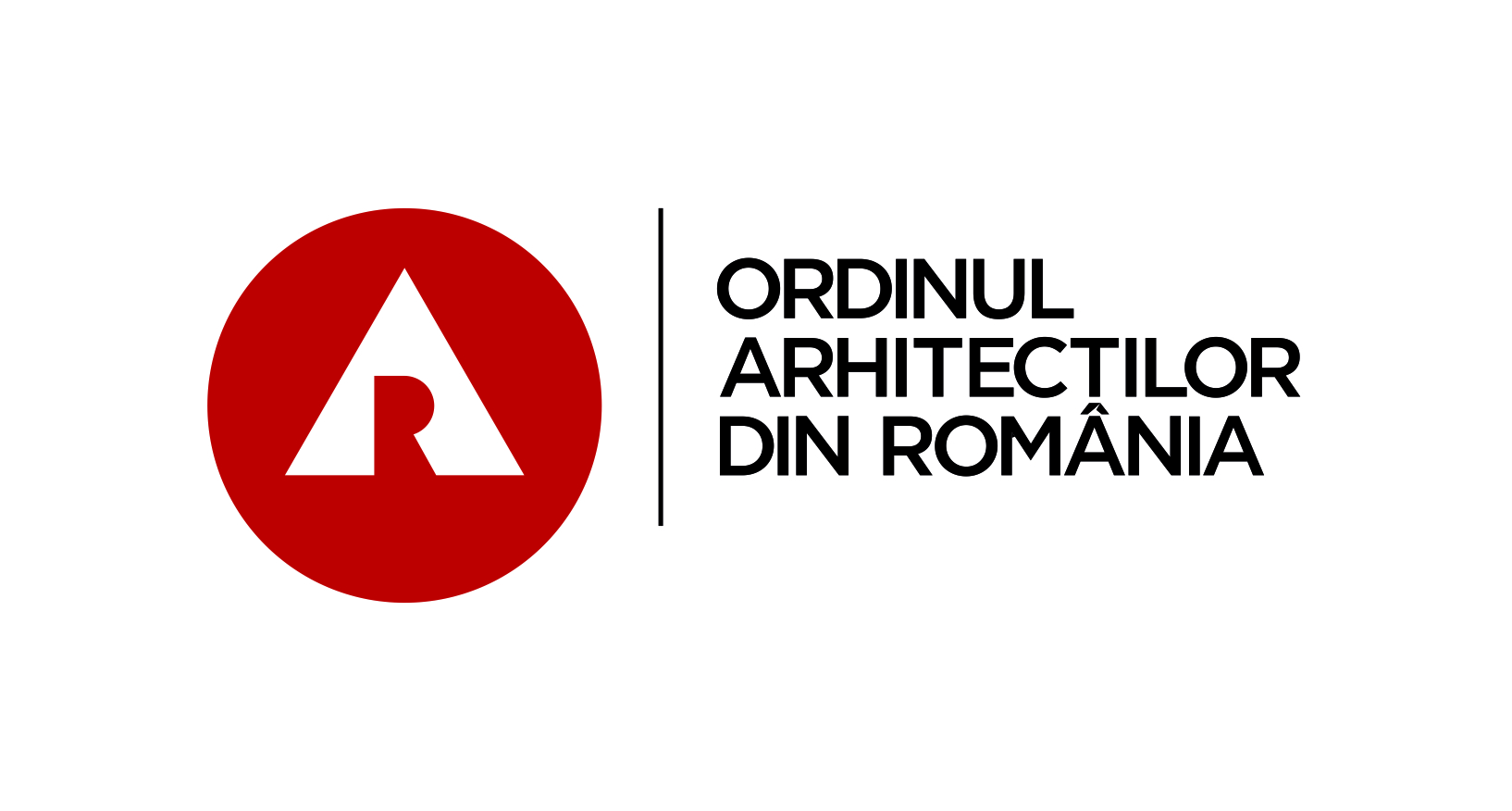 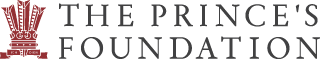 